Toujours rien ?Séance 4 GS : Le rapport entre le texte et l’image.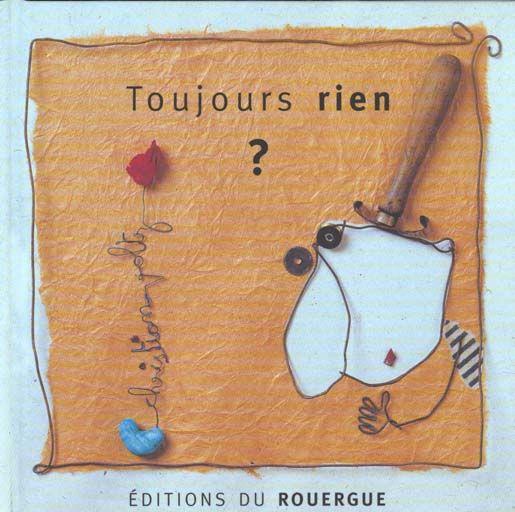 Retour sur la séance précédente.Demandez à votre enfant de se souvenir de la lecture de jeudi. Remontrez-lui la lecture jusqu’à la nuit.Lecture de la page suivante « Il faut être patient ».Lisez uniquement les texte et demandez à votre enfant : Que s’est-il passé pour le moment ?Rien !Montrez-lui la page correspondante puis appuyez sur pause. Demandez-lui :Penses-tu toujours qu’il ne se passe rien ?Si votre enfant ne l’a pas remarqué, demandez-lui de bien observer la graine qui commence à germer.Lecture des pages suivantes sur l’ordinateur jusqu’à la page où Mr Louis dit « J’en ai assez ! ».Finalement que s’est-il passé pour le moment ?La graine a bien poussé. Elle va bientôt sortir de la terre.Trouves-tu vraiment Monsieur Louis patient ?A ton avis que va-t-il se passer sur la page suivante ?Demandez à votre enfant d’accompagner son  idée d’un dessin.